                                                           The Progressive Movement Outline            Name:______________________1. The Progressive Movement (1890’s – 1920’s) wanted to improve American ______.A. It included many different people pushing for reforms to improve city life, ___________         rights, ______________ rights, schools and more.	B. It was a response to problems caused by rapid _______________________ in America.	C. The three major problems caused by _________________________ :		I. ____________ _______________		II. ________ wages and _________ hours for workers		III. ___________ working conditions2. Labor unions tried to improve life for workers.A. Labor unions gave workers a way to join together to demand _________ _______ and      better  _________ ___________________.  Unions can use ___________ (a refusal to      continue working) to try to force businesses to improve pay and work conditions.B. The American _______________ of Labor- a national labor union that promoted     workers’ _________ and encouraged the growth of local _________.C. _________ _________ faced strong resistance from business owners.  The     _______________  __________ at a steel mill near ______________ became violent and failed.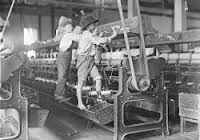 3. Progressive Movement workplace reforms had lasting results.		A. Improved ___________ conditions in factories.	B. Reduced work hours and created _________ pay.	C. Restrictions on _________ ___________.4. Women organized to win _________ rights and greater equality.	A. Women’s suffrage (the right to vote) was guaranteed by the _____ Amendment.	B. Women gained increased educational opportunities.	C. _________ __ _____________ and ________________ ___________ were famous women’s     Suffrage leaders.5. The temperance movement pushed to outlaw _____________.A. Temperance group leaders believed that ___________ was a big cause of poverty,       __________ and __________ _____________.B. The _____ Amendment prohibited the manufacture, ________, and transport of      alcoholic beverages.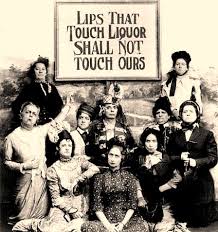 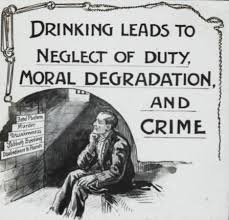 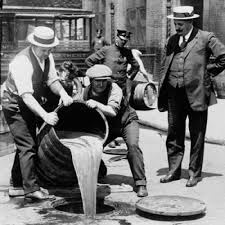 